T. C.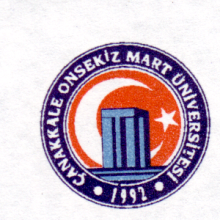 ÇANAKKALE ONSEKİZ MART ÜNİVERSİTESİAYVACIK MESLEK YÜKSEKOKULU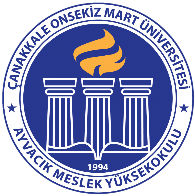 İÇ PAYDAŞ TOPLANTI TUTANAĞIKOMİSYON TUTANAĞI	:TOPLANTI NO		: 2023/1TOPLANTI TARİHİ	: 14/12/2023TOPLANTI SAATİ		: 14  :  00TOPLANTI BAŞKANI	:  Dr. Öğr. Üyesi Erdem TEMELOĞLUTOPLANTIDA GÖRÜŞÜLEN GÜNDEM MADDELERİ:TOPLANTI TUTANAĞI:      Öğr. Gör. Burak BALIK                                                                                                                           MYO MüdürüEk 1: Katılımcı ListesiEk 2:Toplantı FotoğraflarıEk 3:Diğer Ekler (Varsa)T. C.ÇANAKKALE ONSEKİZ MART ÜNİVERSİTESİAYVACIK MESLEK YÜKSEKOKULUİÇ PAYDAŞ TOPLANTI TUTANAĞIKOMİSYON TUTANAĞI	:TOPLANTI NO		: 2023/1TOPLANTI TARİHİ	: 13/12/2023TOPLANTI SAATİ		: 14:  00TOPLANTI BAŞKANI	:  Dr. Öğr. Üyesi Erdem TEMELOĞLUTOPLANTIYA KATILAN PERSONEL LİSTESİ:1- Yeni ders planı2- Öğrencilerin kariyer planlaması3- Turizm ile ilgili güncel konular4-13.12.2023 tarihinde Ayvacık Meslek Yüksekokulu Otel, Lokanta ve İkram Hizmetleri Bölümü’nün iç paydaş toplantısı ÇOMÜ Turizm Fakültesi öğretim üyesi Doç. Dr. Murat AKSU’nun katılımı ile yapılmıştır. Toplantıda yeni ders planı hakkında görüş alışverişinde bulunulmuştur. Ayrıca gerçekleştirilmesi düşünülen projeler, etkinler ile ilgili öneriler değerlendirilmiştir. Toplantı işbirliğinin geliştirilmesi temennileriyle son bulmuştur.SIRA NOÜNVANIADI VE SOYADIGÖREVİİMZA1Doç. Dr.Murat AKSUÖğretim Üyesi2Öğr. Gör. Adnan ŞİMŞEKÖğretim görevlisi3Dr. Öğr. Üyesi Erdem TEMELOĞLUBölüm Başkanı456789101112